               USA SWIMMING                                                                   SOLICITUD DE INCRIPCIÓN DEL ATLETA EN FLEX 2019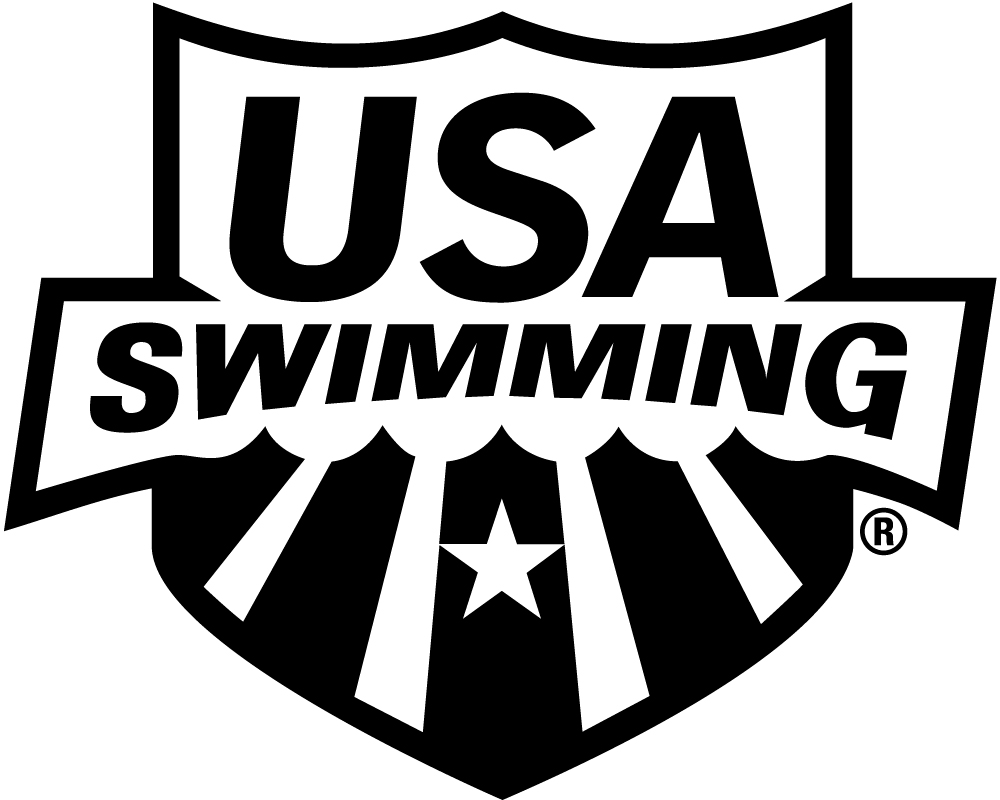 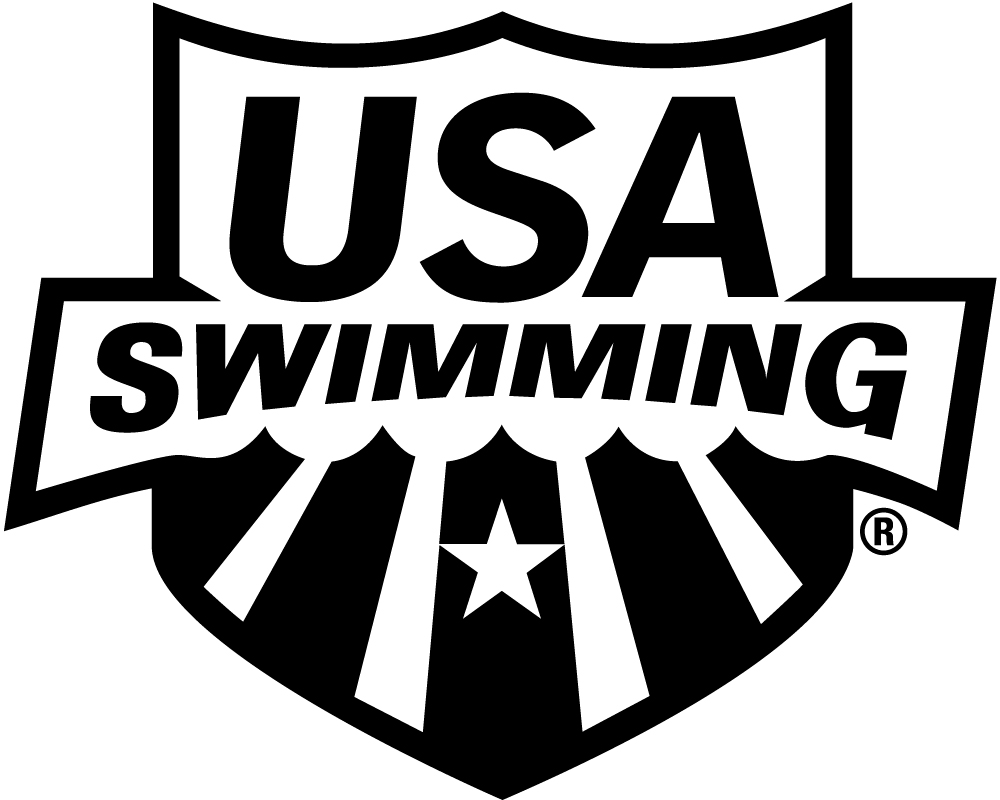 		Comité de natación local (LSC, en inglés):  South Texas SwimmingHay un límite de dos encuentros aprobados en esta membresía                                      ESTA MEMBRESÍA ES SOLO PARA LOS SIGUIENTES ENCUENTROSCampeonato del LSC, NIVEL REGIONAL, SECCIONAL Y NACIONAL.USE LETRA LEGIBLE  COMPLETE TODA LA INFORMACIÓN:	Se ha registrado anteriormente con USA Swimming? Si No	APELLIDO	PRIMER NOMBRE LEGAL	SEGUNDO NOMBRE	NOMBRE PREFERIDO	FECHA DE NACIMIENTO (MES/DÍA/AÑO)	SEXO(M/F) 	EDAD	 CÓDIGO DEL CLUB	NOMBRE DEL CLUB AL QUE REPRESENTA  (Bill, Beth, Scooter, Liz, Bobby)			Si no está afiliado a un club, ingrese “No afiliado”
	TUTOR #1 APELLIDO	TUTOR #1 PRIMER NOMBRE	TUTOR #2 APELLIDO	TUTOR #2 PRIMER NOMBRE	DIRECCIÓN DE CORREO POSTAL	CIUDADANO DE LOS ESTADOS UNIDOS:	 SÍ    NO	CIUDAD	ESTADO	CÓDIGO POSTAL	CÓDIGO DE ÁREA	NÚMERO DE TELÉFONO	CORREO ELECTRÓNICO DE LA FAMILIA/HOGAR		OPCIONAL	 DISCAPACIDAD:	RAZA Y ETNIA (Puede	  A.	Legalmente ciego o deficiente visual	elegir hasta dos opciones):	  B.	Sordo o con dificultades auditivas	 Q.  Negra o afroamericana	  C. 	Discapacidad física como	 R.  Asiática	amputación, parálisis cerebral,	 S.  Blanca	enanismo, lesión en la columna,	 T.  Hispania o latina	Discapacidad motriz	 U.  Indígena americano y nativo de Alaska  D. 	Discapacidad cognitiva como	 V. Otra raza	Trastorno del aprendizaje grave,	 W.  Nativo de Hawái e isleño del	autismo		PacíficoALUMNOS DE SECUNDARIA – Año de graduación de la escuela secundaria:   	FIRMEAQUÍ x				FIRMA DEL ATLETA, PADRE O TUTOR                                                          FECHA	                             FECHA DE INSCRIPCIÓN/SOLO PARA USO DEL LSC_______________________	